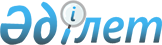 О внесении изменений в решение Мугалжарского районного маслихата от 21 декабря 2016 года № 56 "Об утверждении Мугалжарского районного бюджета на 2017-2019 годы"
					
			С истёкшим сроком
			
			
		
					Решение маслихата Мугалжарского района Актюбинской области от 11 декабря 2017 года № 125. Зарегистрировано Департаментом юстиции Актюбинской области 15 декабря 2017 года № 5748. Срок действия решения - до 1 января 2018 года
      В соответствии со статьями 9, 106 Бюджетного кодекса Республики Казахстан от 4 декабря 2008 года, статьей 6 Закона Республики Казахстан от 23 января 2001 года "О местном государственном управлении и самоуправлении в Республике Казахстан" Мугалжарский районный маслихат РЕШИЛ: 
      1. Внести в решение Мугалжарского районного маслихата от 21 декабря 2016 года № 56 "Об утверждении Мугалжарского районного бюджета на 2017-2019 годы" (зарегистрированное в реестре государственной регистрации нормативных правовых актов за № 5219, опубликованное 30 января 2017 года в Эталонном контрольном банке нормативных правовых актов Республики Казахстан в электронном виде) следующие изменения:
      в подпункте 1) пункта 1:
      доходы - цифры "11 689 759,4" заменить цифрами "11 662 129,4";
      в том числе:
      по налоговым поступлениям - цифры "9 054 820" заменить цифрами "9 076 511";
      по поступлениям трансфертов - цифры "2 597 475,0" заменить цифрами "2 548 154,0";
      в подпункте 2): 
      затраты - цифры "11 721 320,6" заменить цифрами "11 693 690,6"; 
      в пункте 8:
      в абзаце шестом: 
      цифры "28 529,0" заменить цифрами "26 281,0"; 
      в абзаце двадцать девятом: 
      цифры "87 486,0" заменить цифрами "40 413,0".
      2. Приложения 1, 5 к указанному решению изложить в новой редакции согласно приложениям 1, 2 к настоящему решению.
      3. Государственному учреждению "Аппарат маслихата Мугалжарского района" в установленном законодательном порядке обеспечить:
      1) государственную регистрацию настоящего решения в Департаменте юстиции Актюбинской области;
      2) направление настоящего решения на официальное опубликование в периодических печатных изданиях и Эталонном контрольном банке нормативных правовых актов Республики Казахстан.
      4. Настоящее решение вводится в действие с 1 января 2017 года. Мугалжарский районный бюджет на 2017 год Бюджетные программы аппаратов акимов района в городе, города районного значения, поселка, села, сельского округа на 2017 год
      продолжение таблицы
					© 2012. РГП на ПХВ «Институт законодательства и правовой информации Республики Казахстан» Министерства юстиции Республики Казахстан
				
      Председатель сессии

Секретарь Мугалжарского

      Мугалжарского районного

районного маслихата

      маслихата

      А.Жукашев

Н.Калиева
Приложение 1 к решению Мугалжарского районного маслихата от 11 декабря 2017 года № 125Приложение 1к решению Мугалжарского районного маслихата от 21 декабря 2017 года № 56
Категория
Категория
Категория
Категория
сумма (тысяч тенге)
группа
группа
группа
сумма (тысяч тенге)
подгруппа
подгруппа
сумма (тысяч тенге)
наименование
сумма (тысяч тенге)
1. ДОХОДЫ
11 662 129,4
1
НАЛОГОВЫЕ ПОСТУПЛЕНИЯ
9 076 511,0
01
Подоходный налог
683 760,0
2
Индивидуальный подоходный налог
683 760,0
03
Социальный налог
518 054,0
1
Социальный налог
518 054,0
04
Налоги на собственность
7 692 147,0
1
Налоги на имущество
7 548 697,0
3
Земельный налог
16 600,0
4
Налог на транспортные средства
124 000,0
5
Единый земельный налог
2 850,0
05
Внутренние налоги на товары, работы и услуги
170 050,0
2
Акцизы
61 000,0
3
Поступления за использование природных и других ресурсов
79 000,0
4
Сборы за ведение предпринимательской и профессиональной деятельности
29 300,0
5
Налог на игорный бизнес
750,0
08
Обязательные платежи, взимаемые за совершение юридически значимых действий и (или) выдачу документов уполномоченными на то государственными органами или должностными лицами
12 500,0
1
Государственная пошлина
12 500,0
2
НЕНАЛОГОВЫЕ ПОСТУПЛЕНИЯ
13 464,4
01
Доходы от государственной собственности
984,4
5
Доходы от аренды имущества, находящегося в государственной собственности
700,0
7
Вознаграждения по кредитам, выданным из государственного бюджета
284,4
04
Штрафы, пени, санкции, взыскания, налагаемые государственными учреждениями, финансируемыми из государственного бюджета, а также содержащимися и финансируемыми из бюджета (сметы расходов) Национального Банка Республики Казахстан 
500,0
1
Штрафы, пени, санкции, взыскания, налагаемые государственными учреждениями, финансируемыми из государственного бюджета, а также содержащимися и финансируемыми из бюджета (сметы расходов) Национального Банка Республики Казахстан, за исключением поступлений от организаций нефтяного сектора 
500,0
06
Прочие неналоговые поступления
11 980,0
1
Прочие неналоговые поступления
11 980,0
3
Поступления от продажи основного капитала
24 000,0
01
Продажа государственного имущества, закрепленного за государственными учреждениями
12 000,0
1
Поступления от продажи гражданам квартир
12 000,0
03
Продажа земли и нематериальных активов
12 000,0
1
Продажа земли
12 000,0
4
Поступления трансфертов
2 548 154,0
02
Трансферты из вышестоящих органов государственного управления
2 548 154,0
2
Трансферты из областного бюджета
2 548 154,0
функциональная группа
функциональная группа
функциональная группа
функциональная группа
функциональная группа
 сумма (тысяч тенге)
функциональная подгруппа
функциональная подгруппа
функциональная подгруппа
функциональная подгруппа
 сумма (тысяч тенге)
администратор бюджетных программ
администратор бюджетных программ
администратор бюджетных программ
 сумма (тысяч тенге)
программа
программа
 сумма (тысяч тенге)
наименование
 сумма (тысяч тенге)
ІІ. ЗАТРАТЫ 
11 693 690,6
01
Государственные услуги общего характера
537 478,0
1
Представительные, исполнительные и другие органы, выполняющие общие функции государственного управления
450 699,0
112
Аппарат маслихата района (города областного значения)
18 258,0
001
Услуги по обеспечению деятельности маслихата района (города областного значения)
18 188,0
003
Капитальные расходы государственного органа 
70,0
122
Аппарат акима района (города областного значения)
117 069,0
001
Услуги по обеспечению деятельности акима района (города областного значения)
105 143,0
003
Капитальные расходы государственного органа 
11 926,0
123
Аппарат акима района в городе, города районного значения, поселка, села, сельского округа
315 372,0
001
Услуги по обеспечению деятельности акима района в городе, города районного значения, поселка, села, сельского округа
299 205,0
022
Капитальные расходы государственного органа
16 167,0
2
Финансовая деятельность
25 379,0
452
Отдел финансов района (города областного значения)
25 379,0
001
Услуги по реализации государственной политики в области исполнения бюджета и управления коммунальной собственностью района (города областного значения)
24 231,0
010
Приватизация, управление коммунальным имуществом, постприватизационная деятельность и регулирование споров, связанных с этим
586,0
018
Капитальные расходы государственного органа 
562,0
5
Планирование и статистическая деятельность
18 891,0
453
Отдел экономики и бюджетного планирования района (города областного значения)
18 891,0
001
Услуги по реализации государственной политики в области формирования и развития экономической политики, системы государственного планирования
18 598,0
004
Капитальные расходы государственного органа
293,0
9
Прочие государственные услуги общего характера
42 509,0
458
Отдел жилищно-коммунального хозяйства, пассажирского транспорта и автомобильных дорог района (города областного значения)
42 509,0
001
Услуги по реализации государственной политики на местном уровне в области жилищно-коммунального хозяйства, пассажирского транспорта и автомобильных дорог
15 179,0
013
Капитальные расходы государственного органа
27 330,0
02
Оборона
14 361,0
1
Военные нужды
4 521,0
122
Аппарат акима района (города областного значения)
4 521,0
005
Мероприятия в рамках исполнения всеобщей воинской обязанности
4 521,0
2
Организация работы по чрезвычайным ситуациям
9 840,0
122
Аппарат (города областного значения) акима района
9 840,0
006
Предупреждение и ликвидация чрезвычайных ситуаций масштаба района (города областного значения)
7 953,0
007
Мероприятия по профилактике и тушению степных пожаров районного (городского) масштаба, а также пожаров в населенных пунктах, в которых не созданы органы государственной противопожарной службы
1 887,0
04
Образование
5 379 763,2
1
Дошкольное воспитание и обучение
874 177,8
464
Отдел образования района (города областного значения)
874 177,8
009
Обеспечение деятельности организаций дошкольного воспитания и обучения
546 632,0
040
Реализация государственного образовательного заказа в дошкольных организациях образования
327 545,8
2
Начальное, основное среднее и общее среднее образование
4 180 372,4
464
Отдел образования района (города областного значения)
3 654 680,4
003
Общеобразовательное обучение
3 557 993,4
006
Дополнительное образование для детей
96 687,0
465
Отдел физической культуры и спорта района (города областного значения)
51 140,0
017
Дополнительное образование для детей и юношества по спорту
51 140,0
466
Отдел архитектуры, градостроительства и строительства района (города областного значения)
474 552,0
021
Строительство и реконструкция объектов начального, основного среднего и общего среднего образования
474 552,0
9
Прочие услуги в области образования
325 213,0
464
Отдел образования района (города областного значения)
325 213,0
001
Услуги по реализации государственной политики на местном уровне в области образования 
40 759,0
004
Информатизация системы образования в государственных учреждениях образования района (города областного значения)
20 353,0
005
Приобретение и доставка учебников, учебно-методических комплексов для государственных учреждений образования района (города областного значения)
125 015,0
007
Проведение школьных олимпиад, внешкольных мероприятий и конкурсов районного (городского) масштаба
21 852,0
015
Ежемесячная выплата денежных средств опекунам (попечителям) на содержание ребенка-сироты (детей-сирот), и ребенка (детей), оставшегося без попечения родителей
16 765,0
067
Капитальные расходы подведомственных государственных учреждений и организаций
100 469,0
06
Социальная помощь и социальное обеспечение
578 645,0
1
Социальное обеспечение
57 516,0
451
Отдел занятости и социальных программ района (города областного значения)
53 155,0
005
Государственная адресная социальная помощь 
136,0
016
Государственные пособия на детей до 18 лет
38 700,0
025
Внедрение обусловленной денежной помощи по проекту Өрлеу
14 319,0
464
Отдел образования района (города областного значения)
4 361,0
030
Содержание ребенка (детей), переданного патронатным воспитателям
4 361,0
2
Социальная помощь
482 244,0
451
Отдел занятости и социальных программ района (города областного значения)
482 244,0
002
Программа занятости
274 617,0
004
Оказание социальной помощи на приобретение топлива специалистам здравоохранения, образования, социального обеспечения, культуры, спорта и ветеринарии в сельской местности в соответствии с законодательством Республики Казахстан
11 493,0
006
Оказание жилищной помощи
5 750,0
007
Социальная помощь отдельным категориям нуждающихся граждан по решениям местных представительных органов
100 403,0
014
Оказание социальной помощи нуждающимся гражданам на дому
39 982,0
017
Обеспечение нуждающихся инвалидов обязательными гигиеническими средствами и предоставление услуг специалистами жестового языка, индивидуальными помощниками в соответствии с индивидуальной программой реабилитации инвалида
26 218,0
023
Обеспечение деятельности центров занятости населения
23 781,0
9
Прочие услуги в области социальной помощи и социального обеспечения
38 885,0
451
Отдел занятости и социальных программ района (города областного значения)
38 885,0
001
Услуги по реализации государственной политики на местном уровне в области обеспечения занятости и реализации социальных программ для населения
36 637,0
011
Оплата услуг по зачислению, выплате и доставке пособий и других социальных выплат
778,0
021
Капитальные расходы государственного органа
274,0
050
Реализация Плана мероприятий по обеспечению прав и улучшению качества жизни инвалидов в Республике Казахстан на 2012 – 2018 годы
625,0
067
Капитальные расходы подведомственных государственных учреждений и организаций
571,0
07
Жилищно-коммунальное хозяйство
1 666 649,0
1
Жилищное хозяйство
1 113 661,6
458
Отдел жилищно-коммунального хозяйства, пассажирского транспорта и автомобильных дорог района (города областного значения)
52 410,6
003
Организация сохранения государственного жилищного фонда
4 954,0
004
Обеспечение жильем отдельных категорий граждан
44 000,0
031
Изготовление технических паспортов на объекты кондоминиумов
2 975,0
049
Проведение энергетического аудита многоквартирных жилых домов 
481,6
464
Отдел образования района (города областного значения)
80 177,0
026
Ремонт объектов городов и сельских населенных пунктов в рамках Программы развития продуктивной занятости и массового предпринимательства
80 177,0
466
Отдел архитектуры, градостроительства и строительства района (города областного значения)
981 074,0
003
Проектирование и (или) строительство, реконструкция жилья коммунального жилищного фонда
735 017,0
004
Проектирование, развитие и (или) обустройство инженерно-коммуникационной инфраструктуры
246 057,0
2
Коммунальное хозяйство
314 252,4
458
Коммунальное хозяйство
297 068,4
011
Обеспечение бесперебойного теплоснабжения малых городов
138 076,0
012
Функционирование системы водоснабжения и водоотведения
38 196,0
027
Организация эксплуатации сетей газификации, находящихся в коммунальной собственности районов (городов областного значения)
8 000,0
058
Развитие системы водоснабжения и водоотведения в сельских населенных пунктах
112 796,4
466
Отдел архитектуры, градостроительства и строительства района (города областного значения)
17 184,0
005
Развитие коммунального хозяйства
132,0
007
Развитие благоустройства городов и населенных пунктов
17 052,0
3
Благоустройство населенных пунктов
238 735,0
123
Аппарат акима района в городе, города районного значения, поселка, села, сельского округа
67 989,0
008
Освещение улиц населенных пунктов
39 352,0
009
Обеспечение санитарии населенных пунктов
1 060,0
011
Благоустройство и озеленение населенных пунктов
27 577,0
458
Отдел жилищно-коммунального хозяйства, пассажирского транспорта и автомобильных дорог района (города областного значения)
170 746,0
015
Освещение улиц в населенных пунктах
5 136,0
016
Обеспечение санитарии населенных пунктов
0,0
018
Благоустройство и озеленение населенных пунктов
165 610,0
08
Культура, спорт, туризм и информационное пространство
437 010,8
1
Деятельность в области культуры
211 197,8
455
Отдел культуры и развития языков района (города областного значения)
211 125,8
003
Поддержка культурно-досуговой работы
211 125,8
466
Отдел архитектуры, градостроительства и строительства района (города областного значения)
72,0
011
Развитие объектов культуры
72,0
2
Спорт
19 687,0
465
Отдел физической культуры и спорта района (города областного значения)
16 172,0
001
Услуги по реализации государственной политики на местном уровне в сфере физической культуры и спорта
6 502,0
004
Капитальные расходы государственного органа 
150,0
006
Проведение спортивных соревнований на районном (города областного значения) уровне
3 400,0
007
Подготовка и участие членов сборных команд района (города областного значения) по различным видам спорта на областных спортивных соревнованиях
5 800,0
032
Капитальные расходы подведомственных государственных учреждений и организаций
320,0
466
Отдел архитектуры, градостроительства и строительства района (города областного значения)
3 515,0
008
Развитие объектов спорта
3 515,0
3
Информационное пространство
80 776,0
455
Отдел культуры и развития языков района (города областного значения)
65 147,0
006
Функционирование районных (городских) библиотек
64 847,0
007
Развитие государственного языка и других языков народа Казахстана
300,0
456
Отдел внутренней политики района (города областного значения)
15 629,0
002
Услуги по проведению государственной информационной политики
15 629,0
9
Прочие услуги по организации культуры, спорта, туризма и информационного пространства
125 350,0
455
Отдел культуры и развития языков района (города областного значения)
53 072,0
001
Услуги по реализации государственной политики на местном уровне в области развития языков и культуры
19 795,0
010
Капитальные расходы государственного органа 
432,0
032
Капитальные расходы подведомственных государственных учреждений и организаций
32 845,0
456
Отдел внутренней политики района (города областного значения)
72 278,0
001
Услуги по реализации государственной политики на местном уровне в области информации, укрепления государственности и формирования социального оптимизма граждан
26 325,0
003
Реализация мероприятий в сфере молодежной политики
38 238,0
006
Капитальные расходы государственного органа 
1 113,0
032
Капитальные расходы подведомственных государственных учреждений и организаций
6 602,0
09
Прочие услуги в области топливно-энергетического комплекса и недропользования
110 734,0
9
Прочие услуги в области топливно-энергетического комплекса и недропользования
110 734,0
458
Отдел жилищно-коммунального хозяйства, пассажирского транспорта и автомобильных дорог района (города областного значения)
5 734,0
036
Развитие газотранспортной системы 
5 734,0
466
Отдел архитектуры, градостроительства и строительства района (города областного значения)
105 000,0
036
Развитие газотранспортной системы 
105 000,0
10
Сельское, водное, лесное, рыбное хозяйство, особо охраняемые природные территории, охрана окружающей среды и животного мира, земельные отношения
165 071,3
1
Сельское хозяйство
143 759,3
462
Отдел сельского хозяйства района (города областного значения)
18 585,0
001
Услуги по реализации государственной политики на местном уровне в сфере сельского хозяйства
18 035,0
006
Капитальные расходы государственного органа 
550,0
473
Отдел ветеринарии района (города областного значения)
125 174,3
001
Услуги по реализации государственной политики на местном уровне в сфере ветеринарии
9 977,0
003
Капитальные расходы государственного органа
150,0
005
Обеспечение функционирования скотомогильников (биотермических ям) 
770,0
006
Организация санитарного убоя больных животных
1 500,0
007
Организация отлова и уничтожения бродячих собак и кошек
2 000,0
008
Возмещение владельцам стоимости изымаемых и уничтожаемых больных животных, продуктов и сырья животного происхождения
8 843,3
010
Проведение мероприятий по идентификации сельскохозяйственных животных
2 202,0
011
Проведение противоэпизоотических мероприятий
97 308,0
032
Капитальные расходы подведомственных государственных учреждений и организаций
2 424,0
6
Земельные отношения
14 226,0
463
Отдел земельных отношений района (города областного значения)
14 226,0
001
Услуги по реализации государственной политики в области регулирования земельных отношений на территории района (города областного значения)
13 195,0
006
Землеустройство, проводимое при установлении границ районов, городов областного значения, районного значения, сельских округов, поселков, сел
565,0
007
Капитальные расходы государственного органа 
466,0
9
Прочие услуги в области сельского, водного, лесного, рыбного хозяйства, охраны окружающей среды и земельных отношений
7 086,0
453
Отдел экономики и бюджетного планирования района (города областного значения)
7 086,0
099
Реализация мер по оказанию социальной поддержки специалистов
7 086,0
11
Промышленность, архитектурная, градостроительная и строительная деятельность
28 225,0
2
Архитектурная, градостроительная и строительная деятельность
28 225,0
466
Отдел архитектуры, градостроительства и строительства района (города областного значения)
28 225,0
001
Услуги по реализации государственной политики в области строительства, улучшения архитектурного облика городов, районов и населенных пунктов области и обеспечению рационального и эффективного градостроительного освоения территории района (города областного значения)
14 033,0
013
Разработка схем градостроительного развития территории района, генеральных планов городов районного (областного) значения, поселков и иных сельских населенных пунктов
13 587,0
015
Капитальные расходы государственного органа 
605,0
12
Транспорт и коммуникации
425 107,7
1
Автомобильный транспорт
425 107,7
123
Аппарат акима района в городе, города районного значения, поселка, села, сельского округа
4 499,0
013
Обеспечение функционирования автомобильных дорог в городах районного значения, поселках, селах, сельских округах
4 499,0
458
Отдел жилищно-коммунального хозяйства, пассажирского транспорта и автомобильных дорог района (города областного значения)
420 608,7
022
Развитие транспортной инфраструктуры
64 461,3
023
Обеспечение функционирования автомобильных дорог
24 790,0
045
Капитальный и средний ремонт автомобильных дорог районного значения и улиц населенных пунктов
331 357,4
13
Прочие
28 052,0
3
Поддержка предпринимательской деятельности и защита конкуренции
13 153,0
469
Отдел предпринимательства района (города областного значения)
13 153,0
001
Услуги по реализации государственной политики на местном уровне в области развития предпринимательства
9 518,0
003
Поддержка предпринимательской деятельности
3 600,0
004
Капитальные расходы государственного органа 
35,0
9
Прочие
14 899,0
123
Аппарат акима района в городе, города районного значения, поселка, села, сельского округа
12 164,0
040
Реализация мер по содействию экономическому развитию регионов в рамках "Программа развитие регионов до 2020 года"
12 164,0
452
Отдел финансов района (города областного значения)
114,0
012
Резерв местного исполнительного органа района (города областного значения) 
114,0
464
Отдел образования района (города областного значения)
2 621,0
041
Реализация мер по содействию экономическому развитию регионов в рамках "Программа развитие регионов до 2020 года"
2 621,0
14
Обслужование долга
309,2
1
Обслужование долга
309,2
452
Отдел финансов района (города областного значения)
309,2
013
Обслуживание долга местных исполнительных органов по выплате вознаграждений и иных платежей по займам из областного бюджета
309,2
15
Трансферты
2 322 284,4
1
Трансферты
2 322 284,4
452
Отдел финансов района (города областного значения)
2 322 284,4
006
Возврат неиспользованных (недоиспользованных) целевых трансфертов
3 757,6
007
Бюджетные изъятия
2 029 000,0
024
Целевые текущие трансферты из нижестоящего бюджета на компенсацию потерь вышестоящего бюджета в связи с изменением законодательства
135 926,0
051
Трансферты органам местного самоуправления
153 596,0
054
Возврат сумм неиспользованных (недоиспользованных) целевых трансфертов, выделенных из республиканского бюджета за счет целевого трансферта из Национального фонда Республики Казахстан
4,8
III. Чистое бюджетное кредитование 
567 164,5
Погашение бюджетных кредитов
586 464,7
7
Жилищно-коммунальное хозяйство
569 455,7
1
Жилищное хозяйство
569 455,7
458
Отдел жилищно-коммунального хозяйства, пассажирского транспорта и автомобильных дорог района (города областного значения)
569 455,7
053
Кредитование на реконструкцию и строительство систем тепло, водоснабжения и водоотведения
569 455,7
10
Сельское, водное, лесное, рыбное хозяйство, особо охраняемые природные территории, охрана окружающей среды и животного мира, земельные отношения
17 009,0
1
Сельское хозяйство
17 009,0
453
Отдел экономики и бюджетного планирования района (города областного значения)
17 009,0
006
Бюджетные кредиты для реализации мер социальной поддержки специалистов
17 009,0
5
Погашение бюджетных кредитов
19 300,2
01
Погашение бюджетных кредитов
19 300,2
1
Погашение бюджетных кредитов, выданных из государственного бюджета
19 300,2
V. Дефицит (профицит) бюджета
-598 725,7
VI. Финансирование дефицита (использование профицита) бюджета
598 725,7
7
Поступление займов
586 461,7
01
Внутренние государственные займы
586 461,7
2
Договора займа
586 461,7
16
Погашение займов
19 300,2
1
Погашение займов
19 300,2
452
Отдел финансов района (города областного значения)
19 300,2
008
Погашение долга местного исполнительного органа перед вышестоящим бюджетом
19 300,2
08
Используемые остатки бюджетных средств
31 564,2
01
Остатки бюджетных средств
31 564,2
1
Свободные остатки бюджетных средств
31 564,2
01
Свободные остатки бюджетных средств
31 564,2Приложение 2к решению Мугалжарского районного маслихатаот 11 декабря 2017 года № 125Приложение 5к решению Мугалжарского районного маслихатаот 21 декабря 2016 года № 56
№ п/н
наименование городских, сельских округов
001 "Услуги по обеспечению деятельности акима района в городе, города районного значения, поселка, села, сельского округа"
003 "Оказание социальной помощи нуждающимся гражданам на дому"
008 "Освещение улиц населенных пунктов"
009 "Обеспечение санитарии населенных пунктов"
№ п/н
наименование городских, сельских округов
001 "Услуги по обеспечению деятельности акима района в городе, города районного значения, поселка, села, сельского округа"
003 "Оказание социальной помощи нуждающимся гражданам на дому"
008 "Освещение улиц населенных пунктов"
009 "Обеспечение санитарии населенных пунктов"
1
Кандыагашский городской округ
37 529,0
9 389,0
-
№ п/н
наименование городских, сельских округов
001 "Услуги по обеспечению деятельности акима района в городе, города районного значения, поселка, села, сельского округа"
003 "Оказание социальной помощи нуждающимся гражданам на дому"
008 "Освещение улиц населенных пунктов"
009 "Обеспечение санитарии населенных пунктов"
2
Эмбенский городской округ
38 220,0
5 215,0
3
Городской округ Жем
20 962,0
1 400,0
4
Аккемирский сельский округ
17 557,0
-
3 445,0
5
Ащесайский сельский округ
12 384,0
1 847,0
6
Батпаккольский сельский округ
18 762,0
3 300,0
7
Егиндыбулакский сельский округ
17 276,0
-
1 416,0
1 060,0
8
Енбекский сельский округ
17 274,0
2 224,0
9
сельский округ имени К. Жубанова
15 001,0
-
1 883,0
10
Журынский сельский округ
14 869,0
-
2 058,0
11
Каиндинский сельский округ
15 101,0
871,0
12
Кумжарганский сельский округ
15 214,0
2 399,0
13
Кумсайский сельский округ
12 916,0
1 694,0
14
Талдысайский сельский округ
12 910,0
1 803,0
15
село Мугалжар
33 230,0
408,0
Итого
299 205,0
-
39 352,0
1 060,0
№ п/н
наименование городских, сельских округов
011 "Благоустройство и озеленение населенных пунктов"
013 "Развитие инфраструктуры автомобильных дорог в городах районного значения, поселках, селах, сельских округах"
022 "Капитальные расходы государственных органов"
040 "Реализация мер по содействию экономическому развитию регионов в рамках Программы "Развитие регионов""
всего (тысяч тенге)
№ п/н
наименование городских, сельских округов
011 "Благоустройство и озеленение населенных пунктов"
013 "Развитие инфраструктуры автомобильных дорог в городах районного значения, поселках, селах, сельских округах"
022 "Капитальные расходы государственных органов"
040 "Реализация мер по содействию экономическому развитию регионов в рамках Программы "Развитие регионов""
всего (тысяч тенге)
1
Кандыагашский городской округ
27 212,0
2 499,0
1 730,0
-
78 359,0
№ п/н
наименование городских, сельских округов
011 "Благоустройство и озеленение населенных пунктов"
013 "Развитие инфраструктуры автомобильных дорог в городах районного значения, поселках, селах, сельских округах"
022 "Капитальные расходы государственных органов"
040 "Реализация мер по содействию экономическому развитию регионов в рамках Программы "Развитие регионов""
всего (тысяч тенге)
2
Эмбенский городской округ
-
4 656,0
-
48 091,0
3
Городской округ Жем
-
-
194,0
-
22 556,0
4
Аккемирский сельский округ
2 000,0
4 644,0
3 181,0
30 827,0
5
Ащесайский сельский округ
137,0
-
494,0
-
14 862,0
6
Батпаккольский сельский округ
-
303,0
2 368,0
24 733,0
7
Егиндыбулакский сельский округ
228,0
-
710,0
543,0
21 233,0
8
Енбекский сельский округ
-
835,0
-
20 333,0
9
сельский округ имени К. Жубанова
-
180,0
1 000,0
18 064,0
10
Журынский сельский округ
-
402,0
-
17 329,0
11
Каиндинский сельский округ
-
360,0
1 000,0
17 332,0
12
Кумжарганский сельский округ
-
800,0
1 500,0
19 913,0
13
Кумсайский сельский округ
-
189,0
679,0
15 478,0
14
Талдысайский сельский округ
-
520,0
855,0
16 088,0
15
село Мугалжар
-
150,0
1 038,0
34 826,0
Итого
27 577,0
4 499,0
16 167,0
12 164,0
400 024,0